Facilitators: Crumpton, Evans, Pruitt, Vayon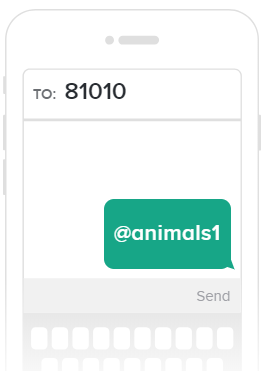 Please Sign In! 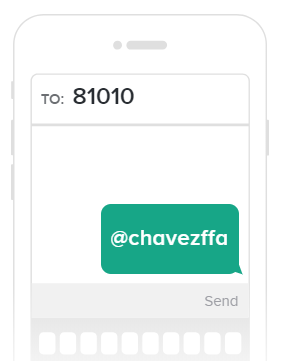 Upcoming datesAugust 17 Cattle ShowAugust 26 first day of schoolSeptember 6- Broiler Pick UpSeptember 19- First FFA MeetingOctober 18 Livestock Show and AuctionOctober 19 Livestock Show Clean UpNovember 4th District LDE- HumbleNovember 30th Area LDE- CypressFFA DuesParent DuesHandbookMember Meeting AttendanceContact Sheet- https://tinyurl.com/y4wsyctvSchool Show and Auction October 18 Show 2pm- Auction 7 pmNon- Animal ProjectsSchool Show Clean Up Saturday 10 amTrash DutyQuestions?BREAK OUTS WITH SPECIES ADVISORCrumpton FacilitiesVayon- Cattle& PigPruitt- Rabbit & ChickenEvans- Lamb &GoatsUpcoming ShowsMoving ScalesWork DaysPig Weigh InAug 30th – Deadline Picture/meeting to look at penSept 6th – Pick up dateFeedFeeding ScheduleSupplies ListRabbits: Communicate individual plans Early September – Pick up rabbits Supply ListRemaining $ - due one week before pick upLG Pow Wow Start 1st WeekWork DaysWeigh inShavingMajors?